.SIDE, BREAK, RECOVER, CHASSE, BREAK, RECOVER, BASIC FORWARDTURN ¼ RIGHT, CROSS SHUFFLE, SWAY TWICE, CHASSEBREAK, RECOVER, TRIPLE ½ TURN, BREAK, RECOVER, ¼ CHASSE TURNSTEP ½ TURN, BASIC FORWARD, BREAK, RECOVER, SIDE, TOGETHERREPEATCan't Stop My Heart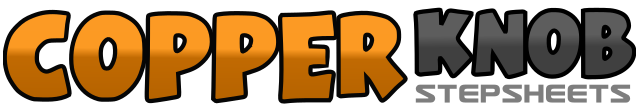 .......Count:32Wall:2Level:Beginner cha cha.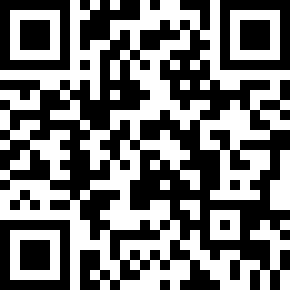 Choreographer:Ingemar Kardeskog (SWE)Ingemar Kardeskog (SWE)Ingemar Kardeskog (SWE)Ingemar Kardeskog (SWE)Ingemar Kardeskog (SWE).Music:Can't Stop My Heart - Brooks & DunnCan't Stop My Heart - Brooks & DunnCan't Stop My Heart - Brooks & DunnCan't Stop My Heart - Brooks & DunnCan't Stop My Heart - Brooks & Dunn........1Step right to right side2-3Rock left over right, recover to right4&5Step left to left side, & close right beside left, step left to left side6-7Rock right behind left, recover to left8&1Step right forward & close left beside right, step right forward2-3Step left forward, turn ¼ onto right4&5Step right to right side & cross left across right, step right to right side6-7Sway to right side, sway to left side (weight on left on count 7)8&1Step right to right side & close left beside right, step right to right side2-3Rock left behind right, recover to right4&5Turn ¼ stepping left to left side & close right beside left, turn ¼ stepping left forward6-7Rock right forward, recover to left8&1Turn ¼ right stepping right to right side & close left beside right, step right to right side2-3Step left forward, turn ½ right onto right4&5Step left forward & close left beside right, step left forward6-7Rock right over left, recover to left8&Step right to right side & close left beside right